структурное подразделение государственного бюджетногообщеобразовательного учреждения Самарской областисредней общеобразовательной школы пос.Прибоймуниципального района Безенчукский Самарской области – детский сад «Зоренька»446242, Самарская область, муниципальный район Безенчукский пос.Прибой,ул. Административная, д. 8 тел./факс 8(846 76) 43317 E-mail: dsgunko@vandex.ruПроект по экологическому воспитанию«Деревья вокруг нас»                                                                   Авторы проекта:Санатулина Галина Викторовна, воспитатель                                                 Наводчикова Светлана Анатольевна, воспитательпос. Прибой 2020 – 2021г.Содержание1. Введение………………………………………………………………………..32. 1 этап. Подготовительный …………………………………………………..63. 2 этап. Практический………………………………………………………….74. 3 этап. Результаты проектной деятельности………………………………..105. Список литературы…………………………………………………………..116. Приложение……………………………………………………………………12Проект по экологическому воспитанию «Деревья вокруг нас»в старшей разновозрастной группе «Буратино»Авторы проекта: Санатулина Галина Викторовна, Наводчикова Светлана Анатольевна воспитатели СП ГБОУ СОШ пос. Прибой - детский сад «Зоренька».	Актуальность: Деревья насыщают воздух, создают прохладу, плоды являются питанием для людей и животных. С каждым годом деревьев становиться все меньше и меньше. А так как в природе все взаимосвязано, вместе с деревьями исчезают и животные птицы, насекомые, для которых лес является домом. Деревья нужно охранять, заботиться о них, создавать условия для их роста, весной высаживать молодые саженцы. Для того чтобы появлялись новое дерево, нужно много лет, т. к. деревья растут медленно. Поэтому вопрос сохранения деревьев всегда очень актуальный. Нужно формировать у детей и их родителей бережное отношение к деревьям, учить сохранять природу и заботиться о ней.	Проблема: заключается в том, что у детей отсутствует понятие о заботе о деревьях. Важно с раннего возраста формировать бережное отношение к природе в целом, заботу и умение сохранять деревья и все живое, показывать красоту окружающего мира.	Участники проекта: воспитатели, воспитанники старшей разновозрастной группы «Буратино» (4- 7 лет), родители.	Вид проекта: познавательно-информационный.	Время реализации проекта: долгосрочный (сентябрь - май).	Цель проекта: расширение и обогащение знаний о деревьях.	Задачи проекта:	Образовательные.	-Познакомить детей с разным значением деревьев в жизни человека: оздоровительным, эстетическим, хозяйственным, трудовым.	-Закреплять знания о деревьях, как природном сообществе.	-Повышать уровень экологических знаний детей и родителей.	-Научить взаимодействовать с природными объектами через органы чувств.	-Формировать художественно-эстетическое восприятие природы, замечать красоту природы.	Воспитательные.	-Воспитывать бережное отношение к деревьям, понимание того, что человек должен, заботится о деревьях; правильно себя вести на отдыхе.	-Воспитывать экологическую культуру у детей и родителей.	-Воспитывать наблюдательность, любознательность, бережное отношение ко всему живому в природе.	Развивающие.	-Развивать чуткость и восприятие окружающего мира.	-Развивать внимание, мышление, речь в процессе наблюдения в природе (растительный мир: деревья, кусты, цветы).	-Развивать умения и навыки в общении с природой, использовать для сохранения собственного здоровья.	-Развивать умение передавать красоту природы, свои чувства через творческие виды деятельности (лепка, аппликация, рисование).	-Развивать умение видеть красоту окружающего мира природы.	Реализация образователях областей:	«Познавательное развитие», 	«Социально – коммуникативное развитие»,	«Речевое развитие»,	«Художественно-эстетическое развитие»,	«Физическое развитие».	Методы и приёмы: 	Наглядные: экскурсии, целевые прогулки; наблюдения; рассматривание книжных иллюстраций, репродукций; применение дидактических игр.	Словесные: чтение литературных произведений; беседы с элементами диалога, обобщающие рассказы воспитателя.	Игровые: проведение разнообразных игр (подвижных, дидактических игр); загадывание загадок.	Практические: организация образовательной и продуктивной деятельности детей; оформление гербария листьев деревьев, коллекции плодов и семян деревьев; чтение литературных произведений; изготовление наглядных пособий.Предполагаемый результат: В результате реализации данного проекта мы предполагаем, расширить и систематизировать знания детей о деревьям. Обратить внимание на экологически неграмотное поведение людей в природе. Воспитывать бережное отношение к деревьям, закладывая основу экологической культуры, формировать представления о значимости деревьев для жизни всего живого.Данные методические материалы могут использованы педагогами образовательных организаций с целью методической поддержки, сопровождения и грамотного оформления различных видов методической продукции.1 этап. Подготовительный Постановка целей, определение задач значимости;Подбор методической литературы;Составление плана совместной деятельности;Подбор наглядного и дидактического материала;Организация развивающей среды.2 этап. Практический.3 этап. Результаты проектной деятельности.Выставки творческих совместных работ детей и родителей: книжки – малышки «Берёза», «Дуб», поделки из осенних листьев «Осенний букет»,  поделки  из бросового материала -«Ёлочка, живи!», выставка рисунков «Русская красавица» (берёза), коллекции «Плоды и семена деревьев» и гербария «Листья деревьев нашего участка», выставка плакатов «Сохраним деревья». Красная книга «Деревья». Природоохранная акция «Посади дерево».Доклад - презентация «Полезные свойства берёзы».Список литературы1. Николаева С.Н. Юный эколог: Программа и условия ее реализации в детском саду. – М.: Мозайка-Синтез, 2014.2. Комратова Н.Г., Грибова Л.Ф. Мир, в котором я живу. Методическое пособие по ознакомлению детей 3-7 лет с окружающим миром. – М.: ТЦ Сфера, 2016.3. Румянцева Е.А. Проекты в ДОУ: практика обучения детей 3-7 лет. – Волгоград: Учитель 2015.4.Горбатенко О.Ф. Комплексные занятия с детьми среднего и старшего дошкольного возраста по разделу «Социальный мир». – Волгоград: Учитель 2017.5.Громова О.Е. Подвижные игры для детей. М.: ТЦ Сфера, 2018.6. Майер А.А., Давыдова О.И., Воронина Н.В. 555 идей для вовлечение родителей в жизнь детского сада. – М.: ТЦ Сфера, 2011.ПриложениеАкция, посвящённая 75 – летию Великой Победы «7 дубов, 5 берёз».      Подготовка ямок для посадки деревьев.                           Посадка дубов.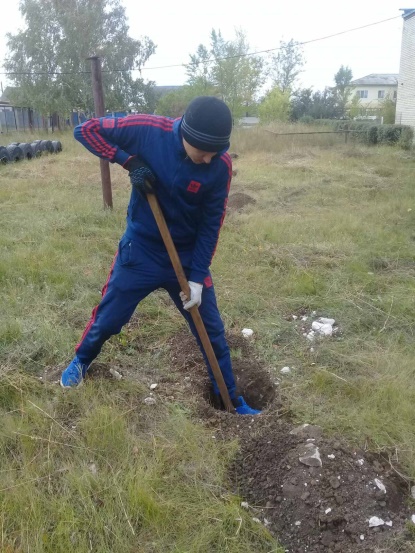 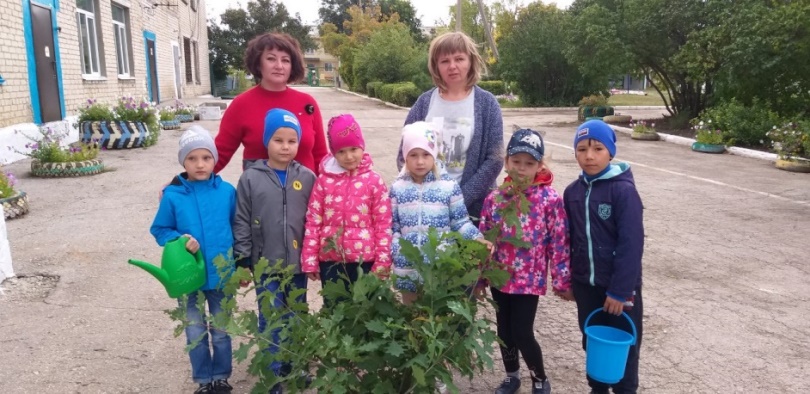 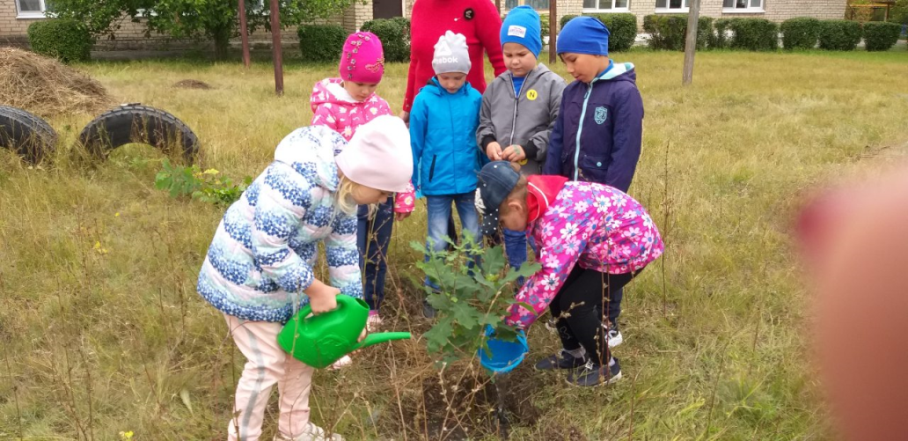 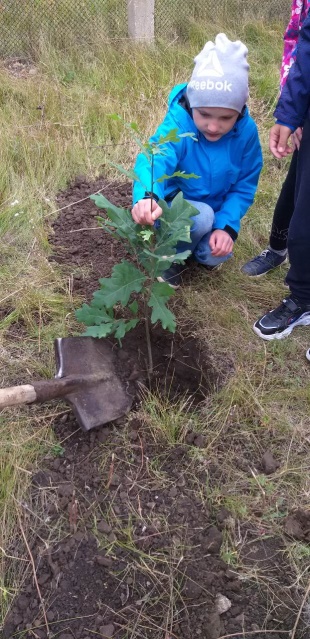 Посадка берёз.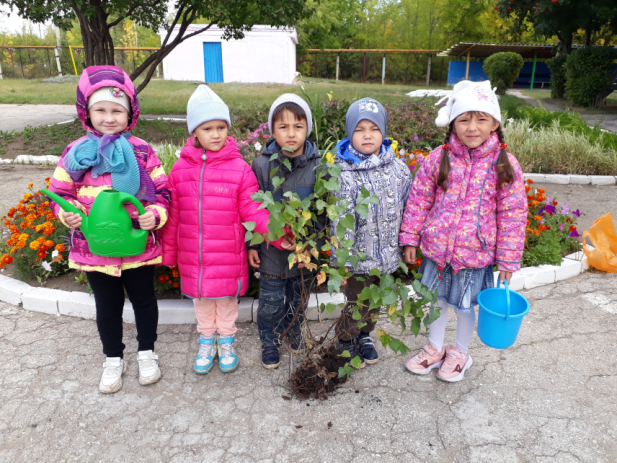 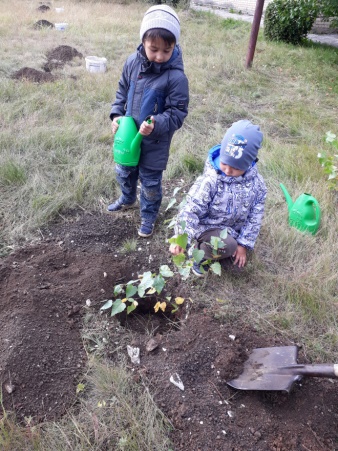 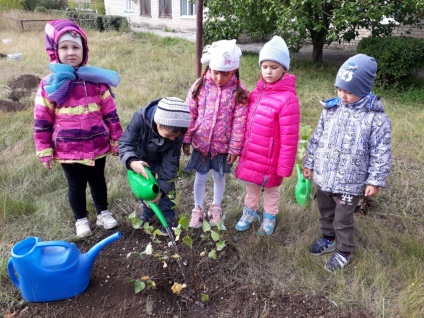 Квест игра «Деревья»           Д/и «Найди листок»                                     Д/и «Найди плод» 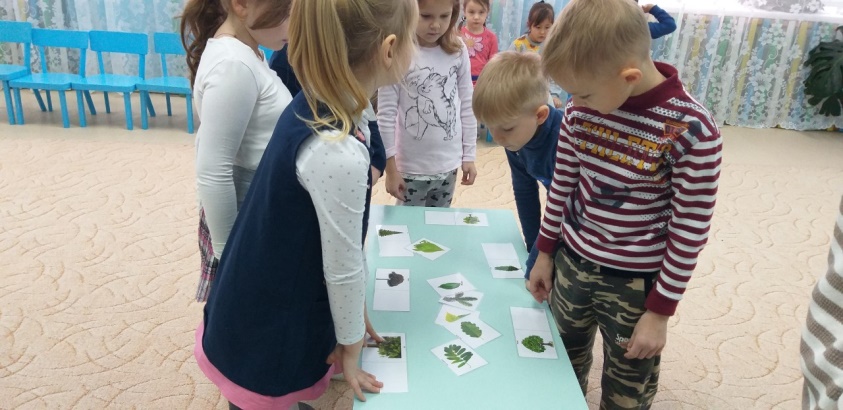 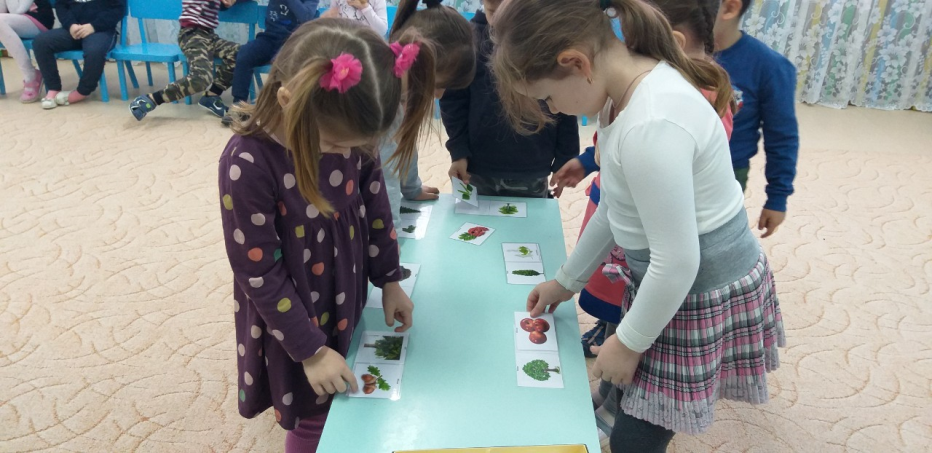           Физминутка «Рябина»                 Рассказ из чего состоит дерево.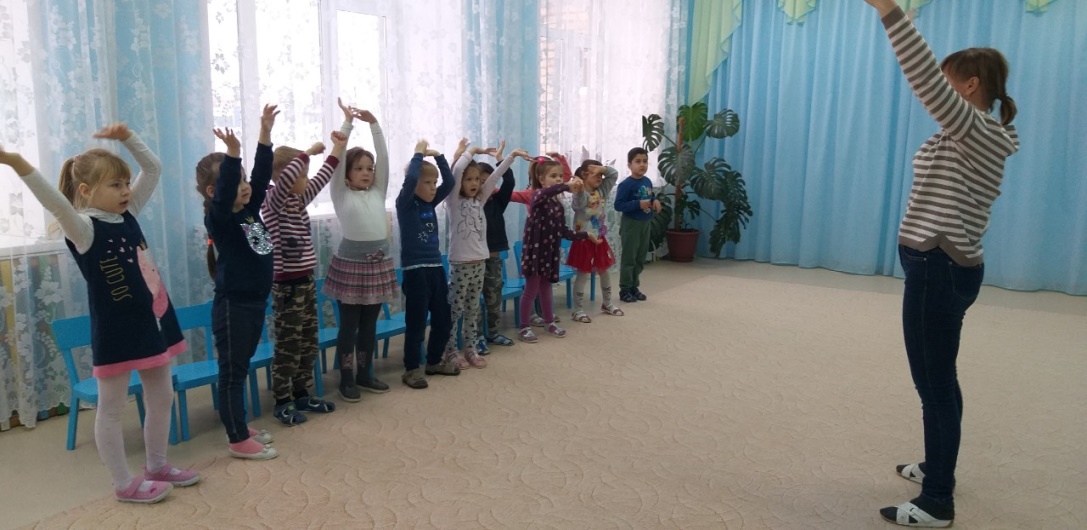 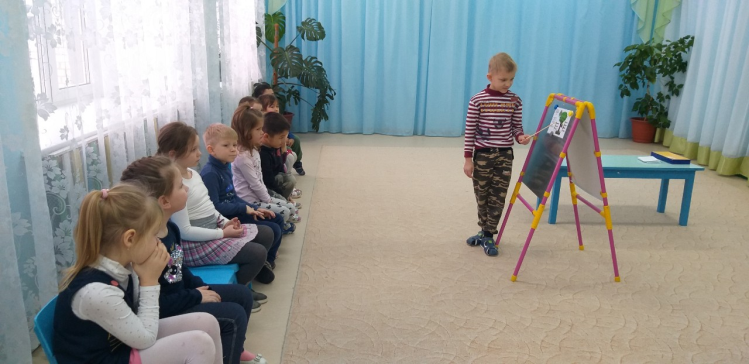               Посадим лес.                         Разрезные картинки «Деревья»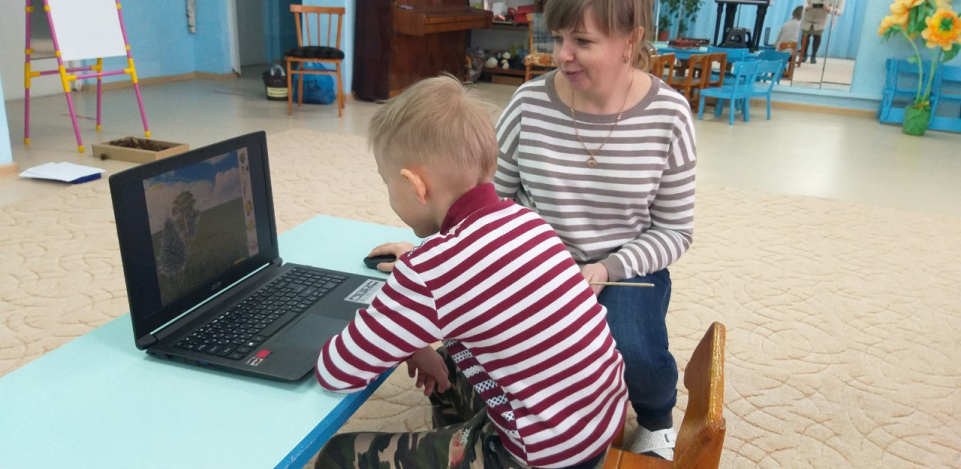 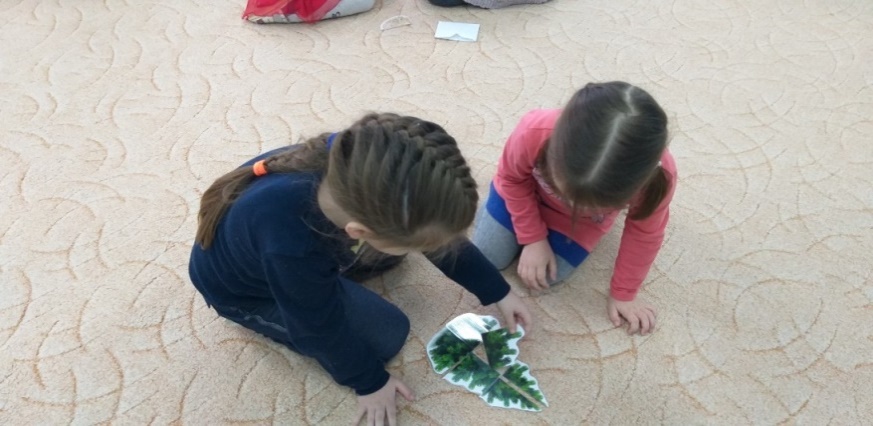 П/и «Перенеси шишку»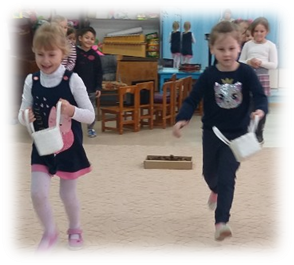 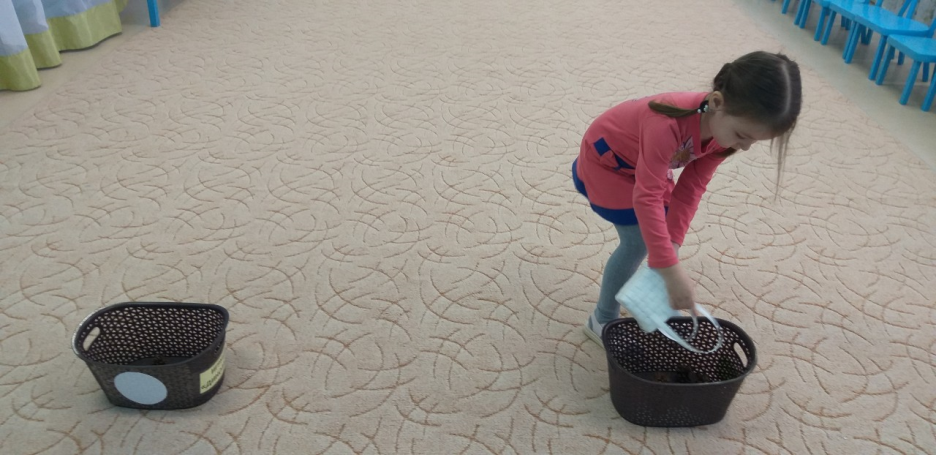 Доклад – презентация  «Полезные свойства берёзы».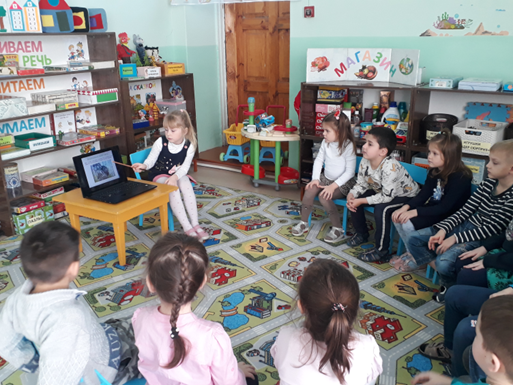 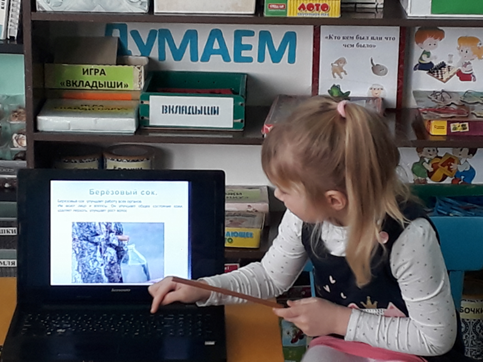 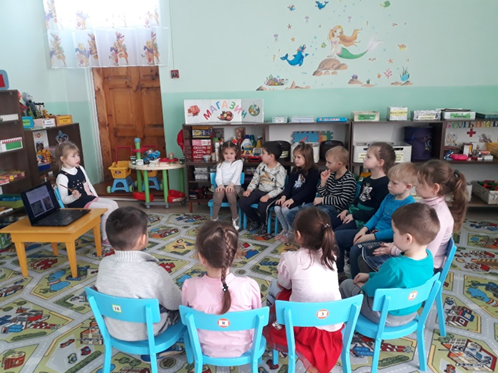 Краскная книга «Деревья»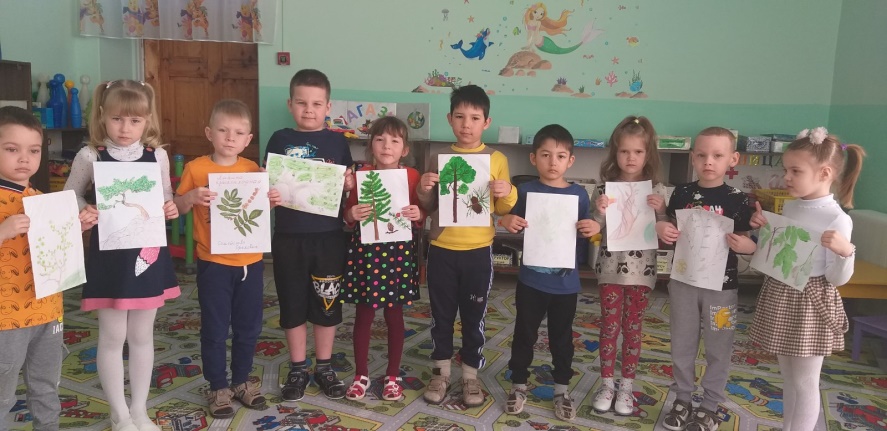 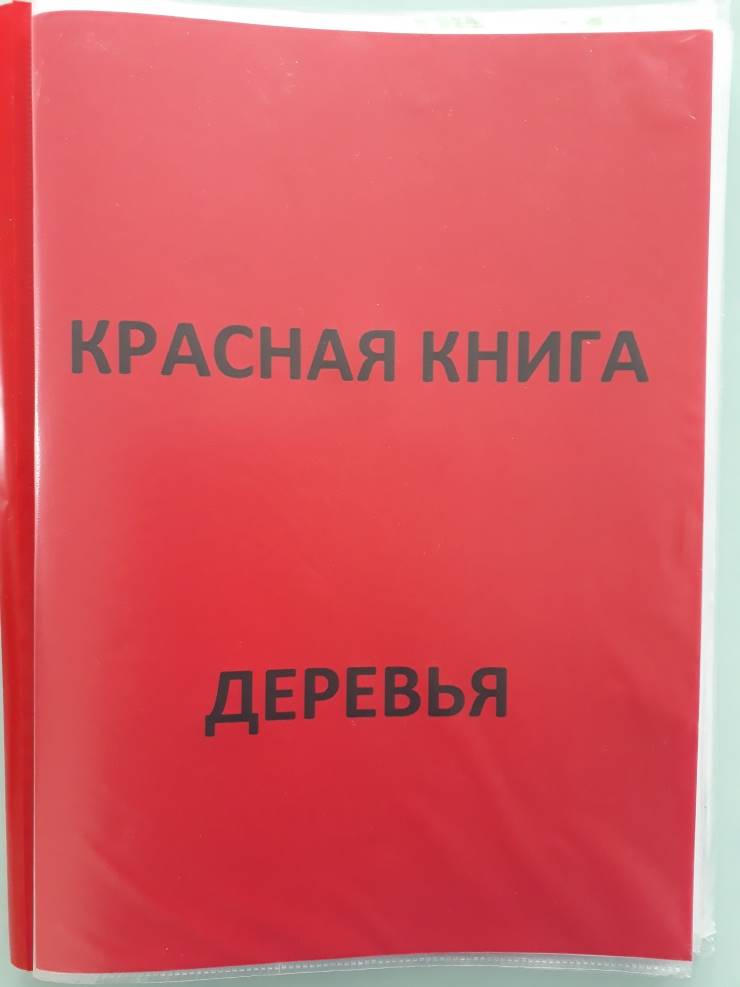 Выставка поделок из осенних листьев «Осенний букет»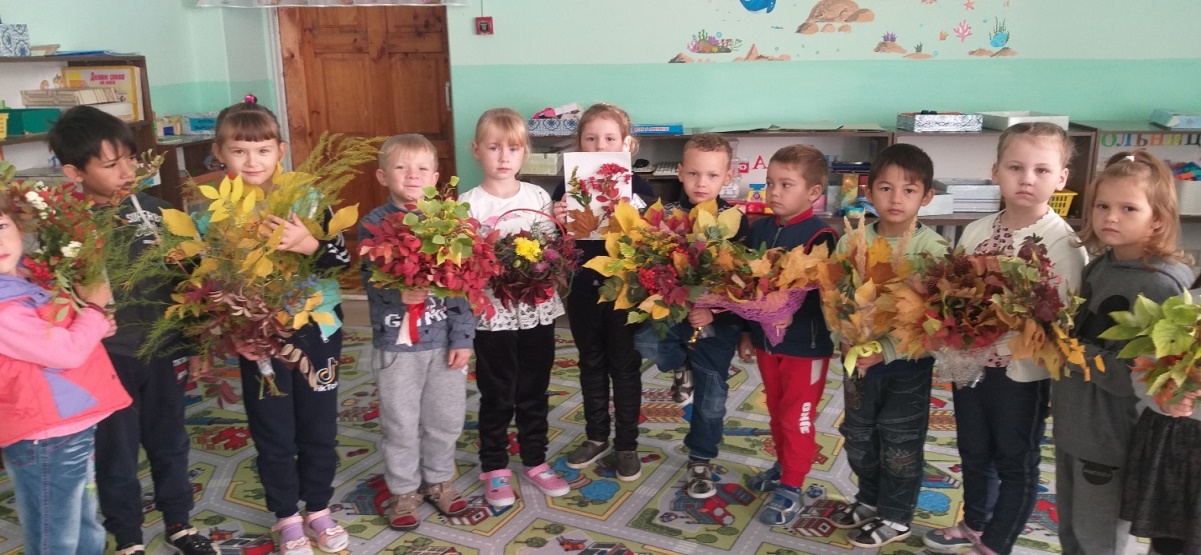 Выставка поделок из бросового материала «Ёлочка, живи!»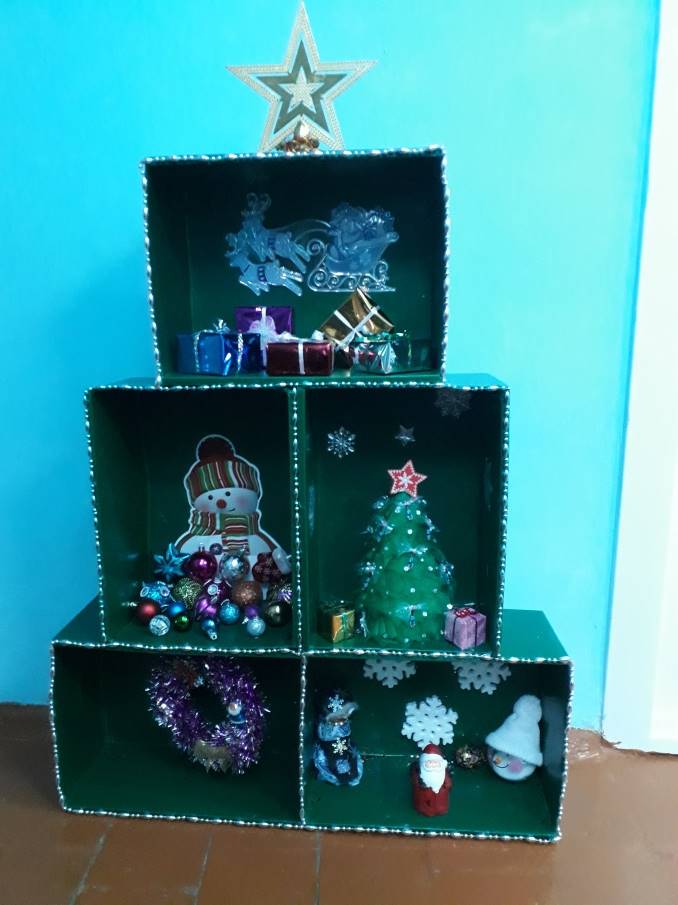 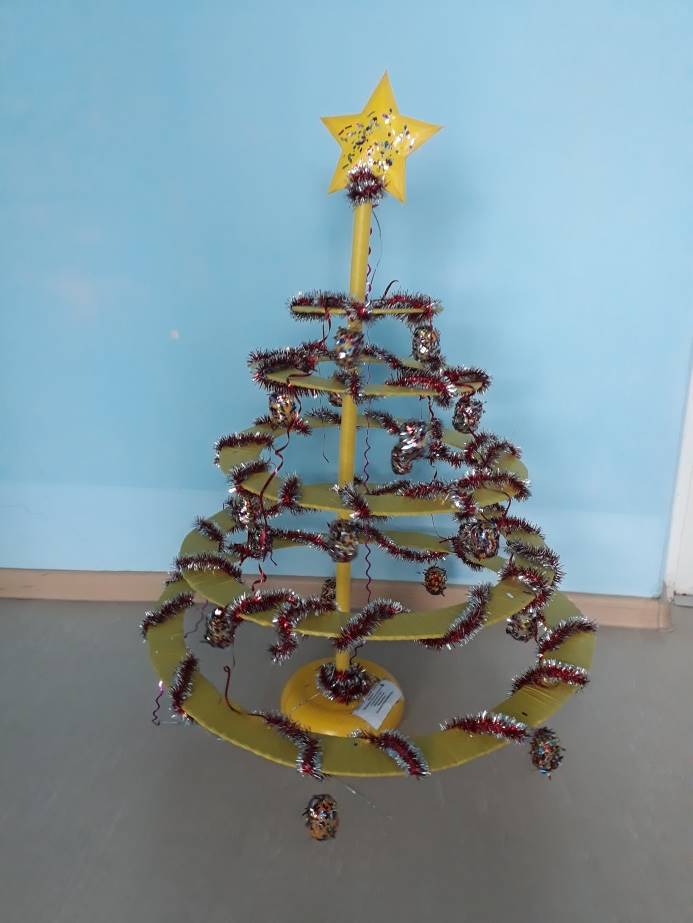 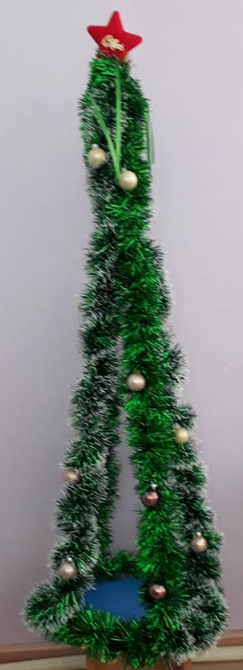 Конкурс - выставка рисунков «Русская красавица»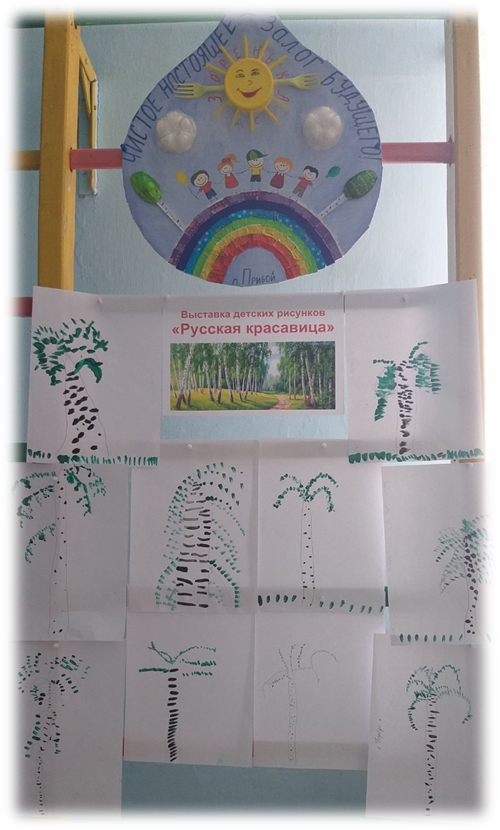 Выставка плакатов «Сохраним деревья».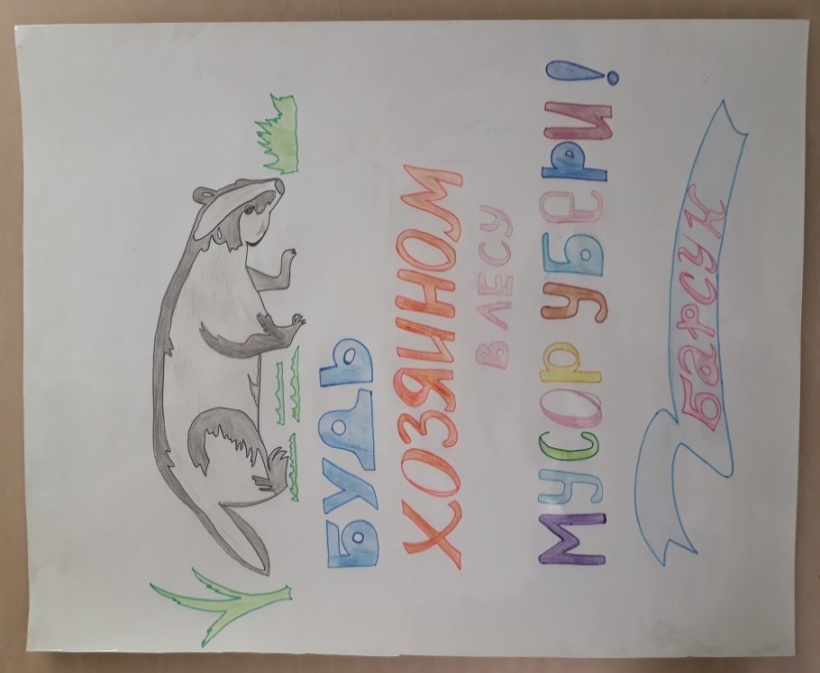 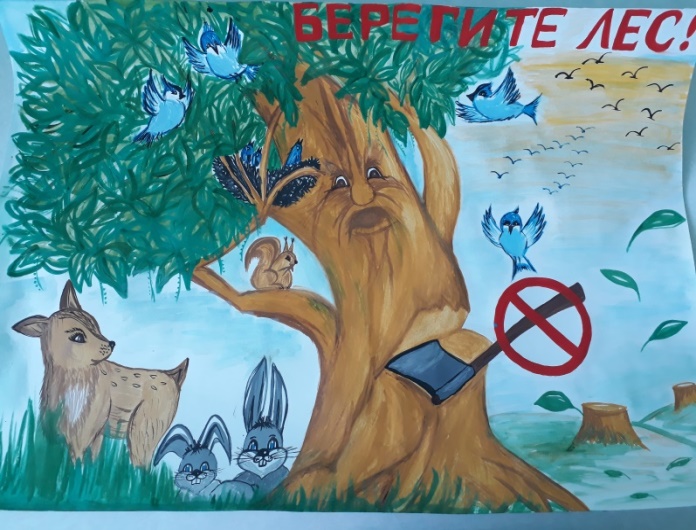 Развлечение ко дню лесов и дерева 21 марта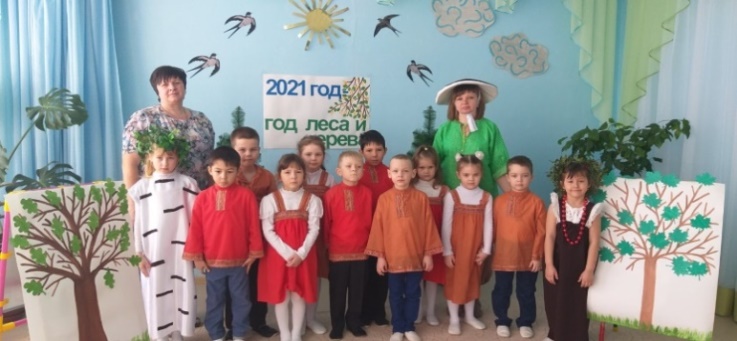 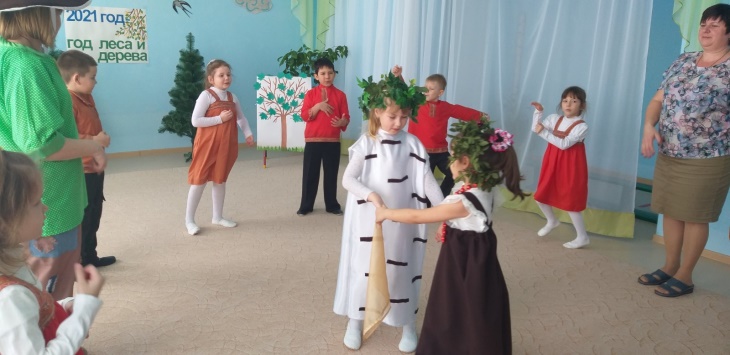 Вид деятельностиСрок проведенияУчастники деятельностиБеседы: «Что такое лес?», «Как растут деревья?», «Зачем нужен лес (деревья)», «Как сохранить деревья и растения?», «Как вести себя в лесу?», «Кто живет в лесу».Весь периодВоспитатели, воспитанникиНОД:-НОД по речевому развитию «Составление описательного рассказа «Моё любимое дерево»;-НОД по экологическому воспитанию «Деревья и кустарники»;-НОД по рисованию «Осеннее дерево»;-НОД по рисованию «Лес точно терем расписной»;-НОД по аппликации «В саду созрели фрукты»;-НОД по экспериментированию «Свойства дерева»;-НОД по экологическому воспитанию «Путешествие в весенний лес».СентябрьСентябрьСентябрьОктябрьОктябрьНоябрьМартВоспитатели, воспитанникиЦелевые прогулки и экскурсии.Весь периодВоспитатели, воспитанникиНаблюдения за деревьями в разные времена года.Весь периодВоспитатели, воспитанникиУход за деревьями: полив, сбор опавшей листвы, сгребание снега к стволу деревьев. Весь периодВоспитатели, воспитанникиДидактические игры: «Найди и назови», «Живое не живое», «Как растет дерево», «Кто, где живет», «Дерево, куст, цветок», «С чем нельзя в лес ходить», «С чьей ветки детки?».Весь периодВоспитатели, воспитанникиЧтение художественной литературы: «По лесным тропинкам» Е. Трутнева, «Спор деревьев» К. Ушинский, Экологическая сказка «Сломанное дерево», «Зеленая страна» Е. Серова,«Мудрость дерева» А. Лопатина, «Жизнь дерева» А. Лопатина, «Липкины дары» А. Лопатина.Весь периодВоспитатели, воспитанникиПросмотр мультфильмов: «Дерево и кошка» (режиссер Евгений Сивоконь, 1983), «Цветы и деревья» (режиссер Уолт Дисней, 1932), «Лоракс» (2012), «Дерево желаний» (из сериала «Мудрые сказки тетушки Совы»).Весь периодВоспитатели, воспитанникиПросмотр презентации «Самарская Лука».	ФевральВоспитатели, воспитанникиРазучивание физкультминуток «Деревья», «Клён», «Во дворе…», пальчиковых игр «Собираем листочки», «Берёзка», «Деревья».Весь периодВоспитатели, воспитанникиПодвижные игры «Найди свое дерево», «К названному дереву беги!», «Найди листок как на дереве», «Такой листок, лети ко мне!».Весь периодВоспитатели, воспитанникиКвест игра «Деревья».ЯнварьВоспитатели, воспитанникиСоздание красной книги «Деревья».ФевральВоспитатели, воспитанники, родителиИзготовление книжек – малышек «Берёза», «Дуб».АпрельВоспитатели, воспитанникиАкция, посвящённая 75 – летию Великой Победы «7 дубов, 5 берёз».СентябрьВоспитатели, воспитанники, родителиДоклад – презентация «Полезные свойства берёзы».ДекабрьВоспитанница, родительВыставка поделок из осенних листьев «Осенний букет». ОктябрьВоспитанники, родителиВыставка поделок из бросового материала «Ёлочка, живи!».ДекабрьВоспитанники, родителиКонкурс - выставка рисунков «Русская красавица» (берёза)МартВоспитанники, родителиСоздание коллекции «Плоды и семена деревьев» и гербария «Листья деревьев нашего участка».Сентябрь - октябрьВоспитатели, воспитанники, родителиОтгадывание загадок про деревья.Весь периодВоспитатели, воспитанникиРаскраски и обводилки «Деревья».Весь периодВоспитанникиВыставка плакатов «Сохраним деревья».МартВоспитанники, родителиРазвлечение ко дню лесов и дерева 21 марта. 19 мартаВоспитатели, воспитанники